Santé                                                                TP : La boisson du sportif : la dilution                          Seconde – Félix Faure Objectifs : - Maîtriser certains gestes techniques, réaliser une série de mesures ; relever les résultats obtenus (tableau, graphique, ...), appliquer correctement une consigne donnée (calcul, loi à appliquer ...) (REA)- Exploiter des informations extraites des données (les interpréter ; les exploiter en utilisant au besoin l’outil mathématique ou informatique) (ANA)- Rendre compte de façon écrite (de manière synthétique et structurée, en utilisant un vocabulaire adapté, une langue correcte et précise) (COM)Contexte du sujet :Lors de la séance précédente, nous avons préparé 100,0 mL de boisson isotonique dans laquelle nous avons ajouté 1,0 mL de colorant bleu brillant.  Dans un souci de respecter la DJA de ce colorant, Romuald, de masse 80 kg, se demande s’il est bien judicieux de boire 1 litre de cette boisson.Le but de cette activité est de vérifier si la boisson isotonique préparée est consommable.Documents mis à disposition :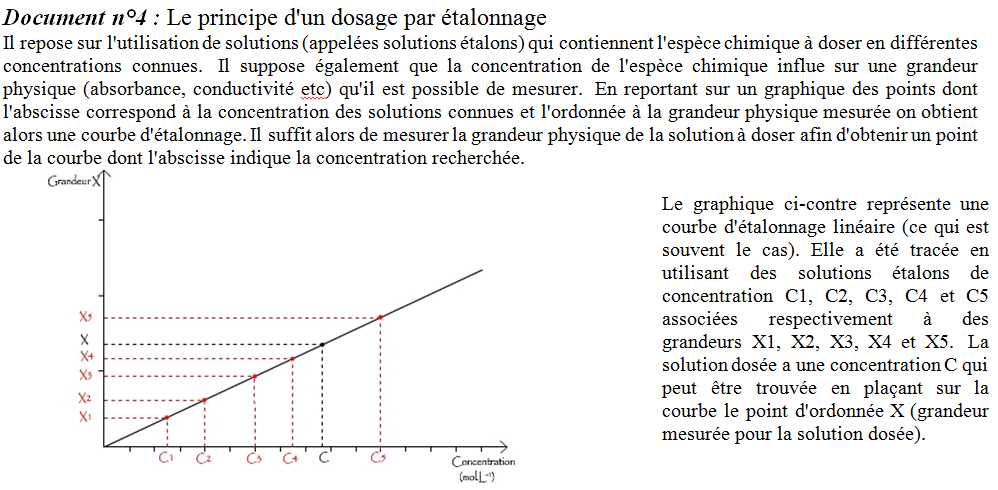 I) Analyser (20 minutes conseillées)A l’aide des documents 4,5 et 6, proposez un protocole qui permettrait de connaitre la concentration massique en bleu brillant dans la boisson préparée la semaine précédente.II) Réaliser (30 minutes conseillées)Vous réaliserez une échelle de teinte en groupe. Vous vous répartirez les solutions à préparer et vous construirez ensemble une échelle de teinte. Réaliser la dilution proposée dans le tableau correspondant à votre groupe.Réaliser l’échelle de teinte dans des tubes à essais. Mesurer l’absorbance de chaque tube et noter les valeurs dans la dernière ligne du tableau.Mesurer l’absorbance de la boisson isotonique et compléter le tableauAppeler le professeur pour qu'il valide votre manipulationEn utilisant votre graphique, noter la valeur de la concentration massique en bleu brillant de la boisson isotonique préparée dans le TP précédent :	C =               g/L		III) Interpréter (20 minutes conseillées)S’il boit 1 litre de la boisson isotonique préparée, est-ce que Romuald dépasse la DJA du bleu brillant ?ANAREATube 1Tube 2Tube 3Tube 4Tube 5 Tube 6Boisson isotoniqueVolume de solution mère (mL)50403025155Volume d’eau (mL)01020253545Concentration fille (g/L) (aide doc 3)AbsorbanceCOM